CO BY MĚLO DÍTĚ ZVLÁDAT PŘI NÁSTUPU DO MŠUmět si říci, co chce, potřebuje – aktivně vyjádřit své potřeby a pocitySpolupracovat při oblékání a svlékání – dítě by se mělo snažit!Poznat si své oblečení – pyžamo, boty, přezůvky, poznat svoji značku….Obouvat a vyzouvat boty, přezůvkyDržet lžící a umět s ní samostatně jístVydržet sedět při jídle u stolu, neodbíhat!Pít z hrnečku a skleničkyVzít do ruky pečivo, umět ukusovat chleba včetně kůrkyVysmrkat se, utřít si nos, používat papírový kapesníkSamostatně používat toaletu – pleny nejsou přípustné!Umět si umýt ruce mýdlem a utřít do ručníkuUklidit si své věci, hračky, oblečení na určité místo!Umět chodit do schodů i ze schodůPřizpůsobit se novým podmínkám – pobytu ve větším kolektivu, novém prostředí, déletrvajícímu odloučení od maminky, rodiny, pobytu v rušném prostředíDůležitá je kázeň, respektovat to, aby dítě reagovalo na běžné pokyny učitelek a dalších dospělých osob v MŠ, a na své jméno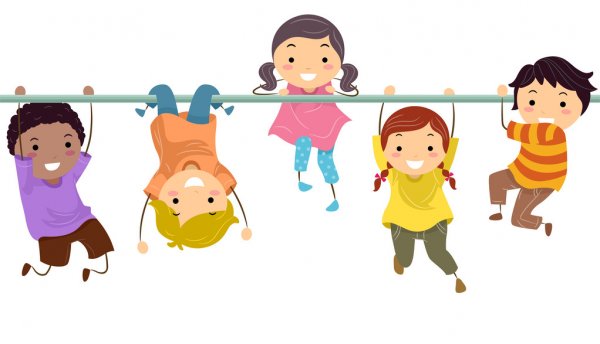 